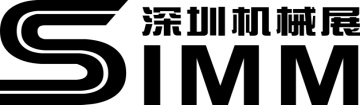 Application FormApplication FormApplication FormWelcome to join 2017 SIMM Exhibition! In order to assist you to reserve the booth successfully and better help you with your requirements, please fill in the application form. Thank you.Welcome to join 2017 SIMM Exhibition! In order to assist you to reserve the booth successfully and better help you with your requirements, please fill in the application form. Thank you.Welcome to join 2017 SIMM Exhibition! In order to assist you to reserve the booth successfully and better help you with your requirements, please fill in the application form. Thank you.Welcome to join 2017 SIMM Exhibition! In order to assist you to reserve the booth successfully and better help you with your requirements, please fill in the application form. Thank you.Welcome to join 2017 SIMM Exhibition! In order to assist you to reserve the booth successfully and better help you with your requirements, please fill in the application form. Thank you.Basic InformationCompany Name(Chinese)：Company Name(Chinese)：Company Name(Chinese)：Company Name(Chinese)：Basic InformationCompany Name(English)：Company Name(English)：Company Name(English)：Company Name(English)：Basic InformationContact person：Contact person：Contact person：Mobile：Basic InformationPhone：Phone：Phone：Fax：Basic InformationE-mail:E-mail:E-mail:Website：Basic InformationAddress：Address：Address：Address：Information of Booth and ExhibitsExhibitsInformation of Booth and ExhibitsSpace TypeRaw Space      □；___________㎡Raw Space      □；___________㎡Raw Space      □；___________㎡Information of Booth and ExhibitsSpace TypeStandard Booth   □；___________（3m×3m=9㎡）Standard Booth   □；___________（3m×3m=9㎡）Standard Booth   □；___________（3m×3m=9㎡）Information of Booth and ExhibitsIntended PavilionMetal Cutting Machine Tool Area（Hall 1）Metal Cutting Machine Tool Area（Hall 1）Metal Cutting Machine Tool Area（Hall 1）Information of Booth and ExhibitsIntended PavilionCutting Tools and Accessories Area（Hall 9)Cutting Tools and Accessories Area（Hall 9)Cutting Tools and Accessories Area（Hall 9)Information of Booth and ExhibitsIntended PavilionMetal Forming Machine Tool Area（Hall 2,3）Metal Forming Machine Tool Area（Hall 2,3）Metal Forming Machine Tool Area（Hall 2,3）Information of Booth and ExhibitsIntended PavilionMould & Metal Material Area（Hall 4）Mould & Metal Material Area（Hall 4）Mould & Metal Material Area（Hall 4）Information of Booth and ExhibitsIntended PavilionRobotics and Industrial Automation Area（Hall 7,8)Robotics and Industrial Automation Area（Hall 7,8)Robotics and Industrial Automation Area（Hall 7,8)Information of Booth and ExhibitsIntended PavilionMeasuring Instrument and 3D Printing Area(Hall 6)Measuring Instrument and 3D Printing Area(Hall 6)Measuring Instrument and 3D Printing Area(Hall 6)Information of Booth and ExhibitsIntended PavilionInformation of Booth and ExhibitsIntended PavilionInformation of Booth and ExhibitsIntended PavilionOrganizer:Shenzhen Xieguang Convention & Exhibition Company Shenzhen Huanyue Convention & Exhibition Company                   Contact：Please fill in the form and email to :info@simmtime.comWebsite: www.simmtime.comOrganizer:Shenzhen Xieguang Convention & Exhibition Company Shenzhen Huanyue Convention & Exhibition Company                   Contact：Please fill in the form and email to :info@simmtime.comWebsite: www.simmtime.comOrganizer:Shenzhen Xieguang Convention & Exhibition Company Shenzhen Huanyue Convention & Exhibition Company                   Contact：Please fill in the form and email to :info@simmtime.comWebsite: www.simmtime.comSignature by ：Signature by ：